Медицинский колледж ФГАОУ ВО «КФУ им. В.И. Вернадского»Работу выполнила:Студентка 1 курса12 группыОтделения «Фармация»Шапирко Валерия ВладимировнаМой прадедушка, Салаев Александр Александрович родился 10.06.1921 в Пензенской области Лопатинского  района в  селе Старый Карлыган.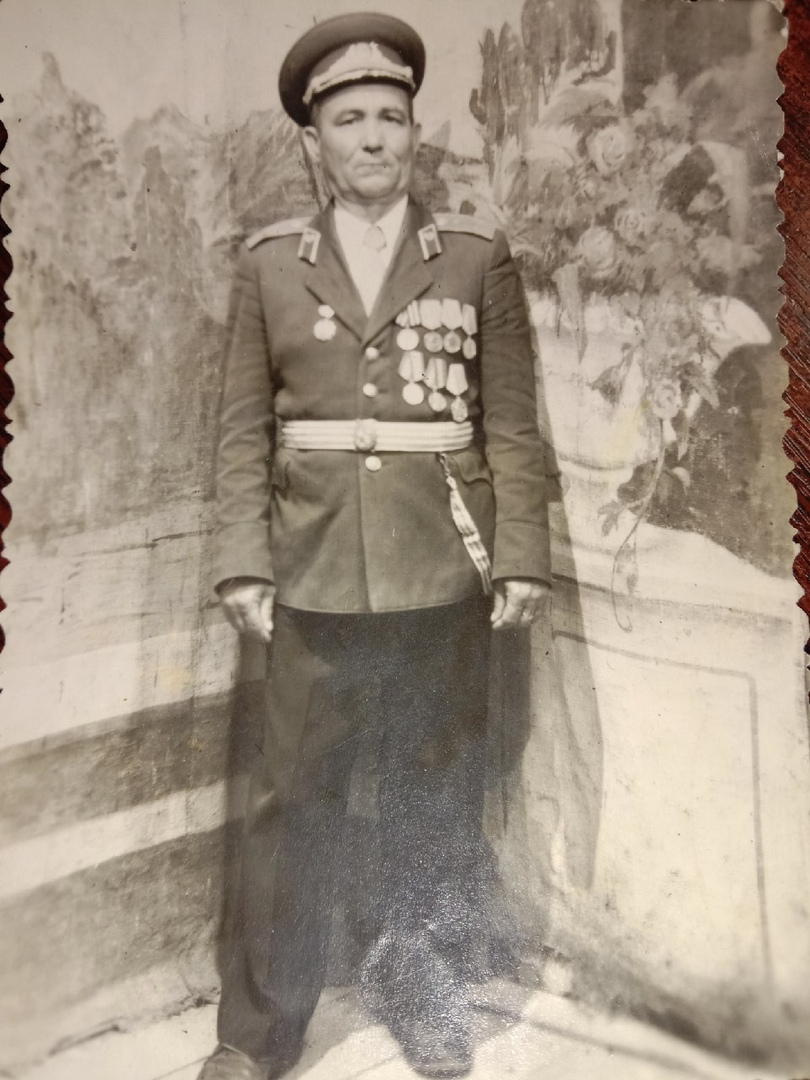 На фронт был призван 02.08.1942 военно- пересыльным пунктом: СПП Московского ГВК в распоряжении полковника Шмакова.Рядовой Салаев Александр Александрович воевал на Белорусском фронте, за время пребывания был повышен в звании лейтенант и неоднократно отмечен наградами: за отвагу, за военную заслугу ,орден Ленина и многие другие награждения.Зимой 1944 в бою был тяжело ранен и после лечения в госпитале был комиссован и направлен в Республику Узбекистан. После войны трудовая деятельность началась в органах милиции, где и проработал до пенсии. Был женат, воспитал пятерых детей.Умер 12.08.2001, похоронен на Родине.К сожалению близких  родственников уже нет, вся информация была получена из воспоминаний бабушки.Я  горжусь своим прадедом и всеми героями, которые обеспечили нам светлое будущее.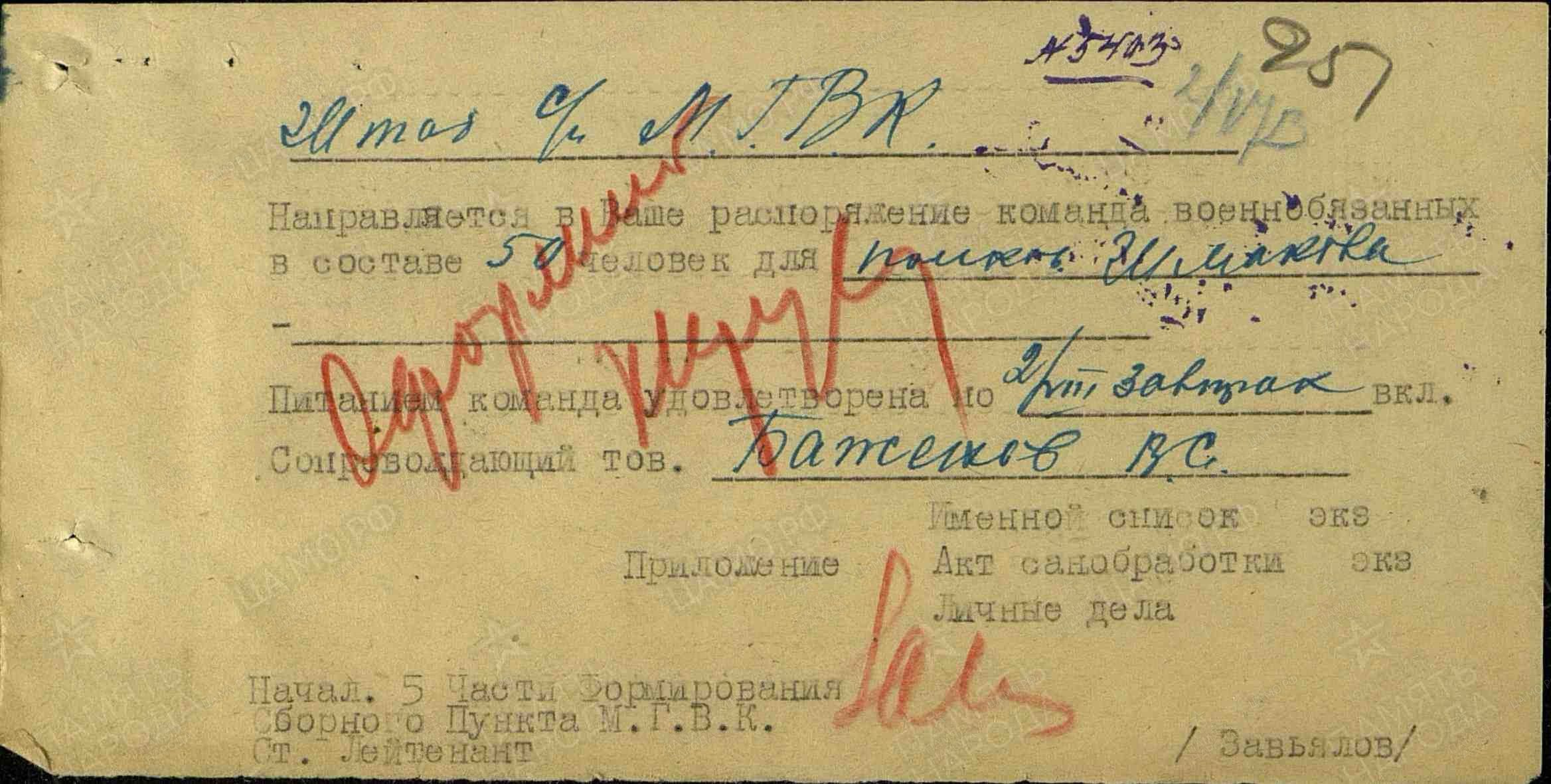 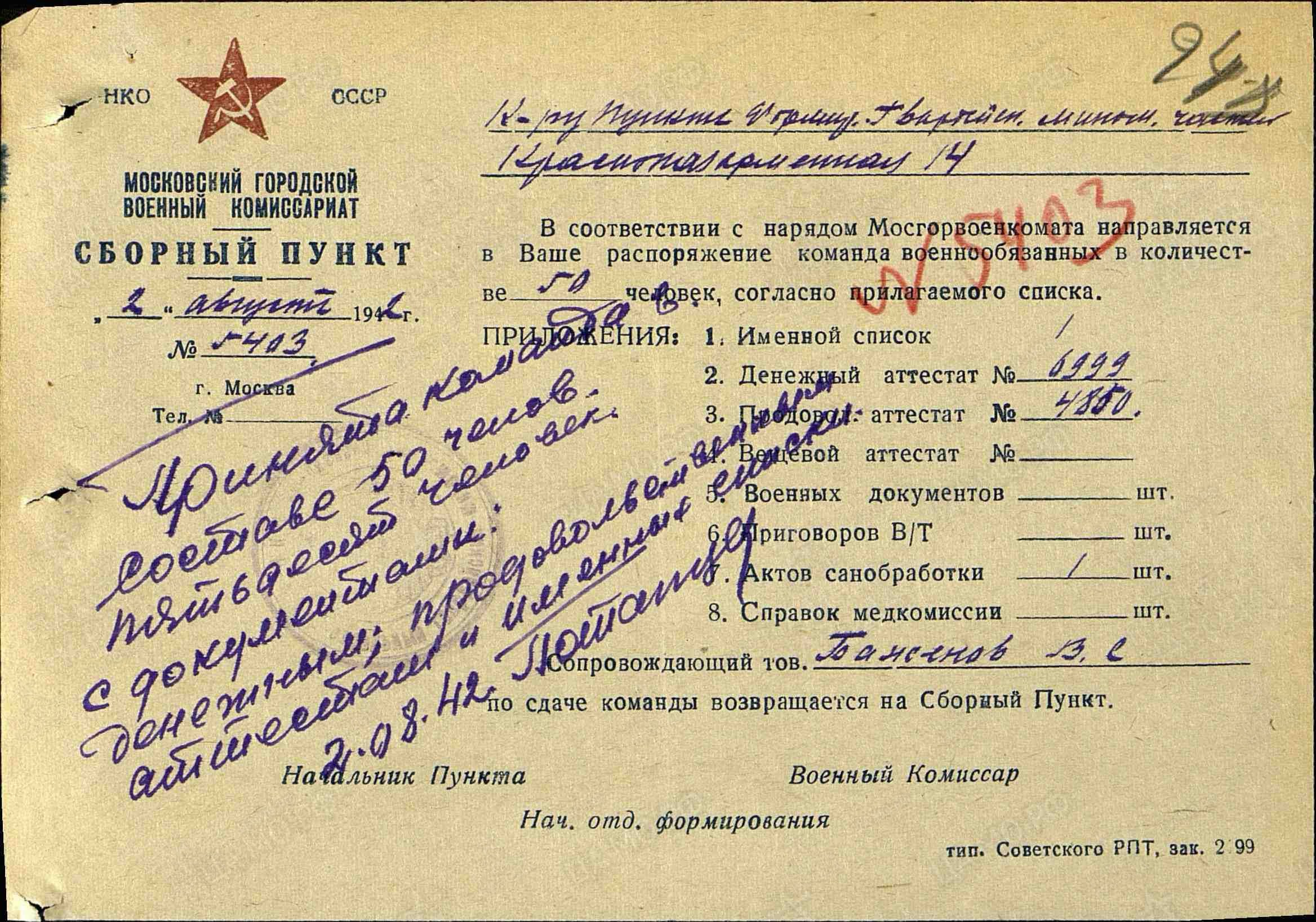 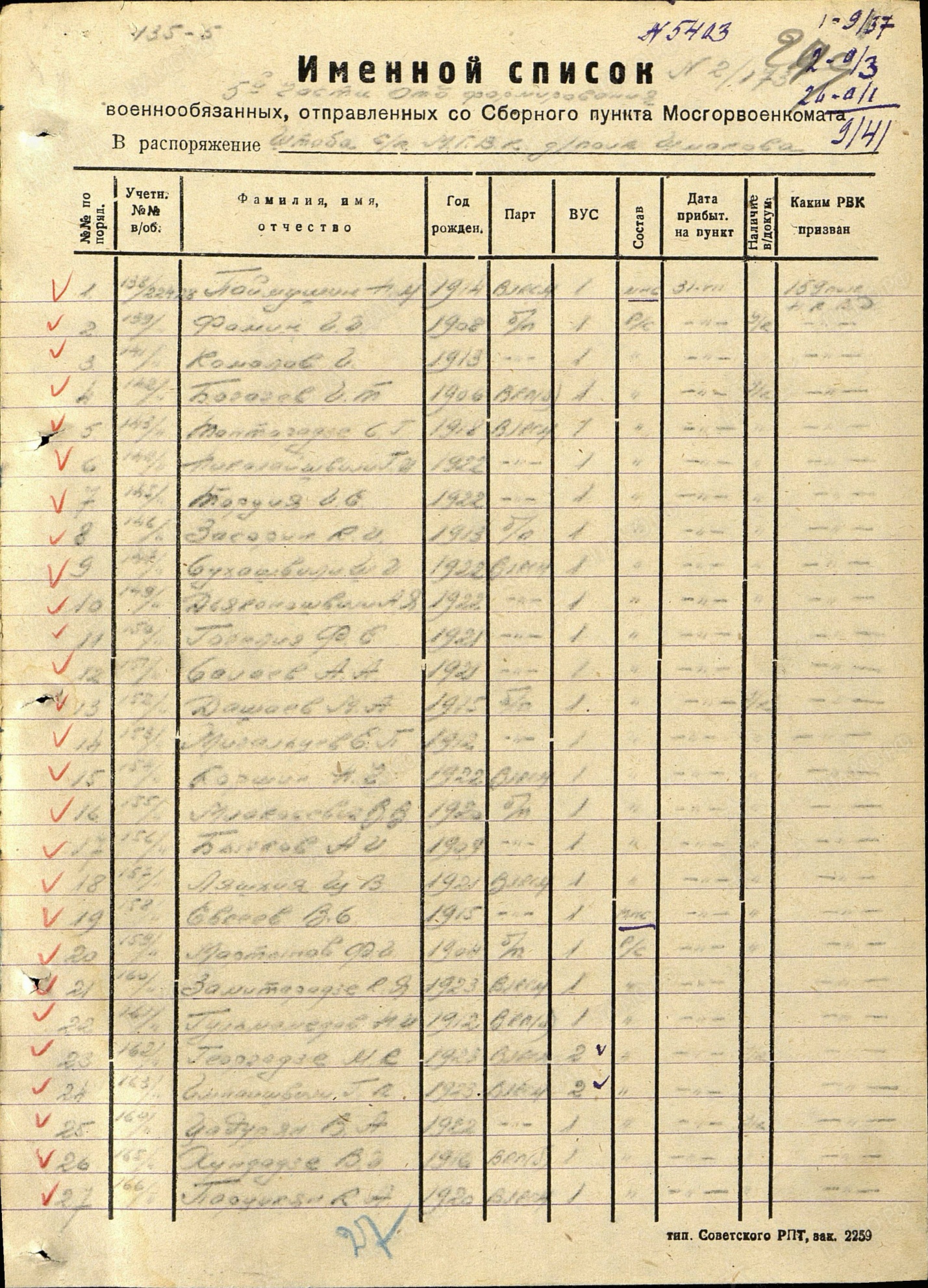 